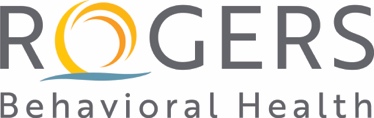 Criteria for Preceptors Preceptor/Preceptor Roles and Responsibilities • Teacher/educator • Skilled communicator • Facilitator/motivator • Resource manager • Socializer • Role model • Experts in their job-specific areas Professional Attitude A preceptor should demonstrate compassion and empathy for all individuals and inspire others to be professional and supportive—even in the most challenging moments. Does the candidate’s overall professional attitude reflect a philosophy of respect and dignity toward the individuals in their charge and on their team? Does the candidate’s overall professional attitude reflect a philosophy of safety and security toward coworkers?  Does the candidate’s overall professional attitude reflect the mission, vision, and values of Rogers?Does the candidate demonstrate a supportive attitude toward diverse populations?  Does the candidate demonstrate sound judgment and resilience when faced with change, conflict or challenging behaviors?  Does the candidate have the ability to be flexible with their schedule?  Communication Skills A preceptor should be able to communicate clearly, professionally, and compassionately to mentees and managers. Does the candidate have the ability to address challenges and questions in a positive manner, while directing mentee through agenda of expected competencies and exposure? Does the candidate demonstrate the ability to listen empathically and take opposing ideas and critical feedback to heart? Does the candidate clearly communicate, professionally and compassionately, with current team and manager?  Does the candidate demonstrate the ability to educate and assess specific skills required? Appropriate Knowledge Base  A preceptor should display high performance and knowledge of the role in which they will be precepting. Does the candidate demonstrate a high level of expertise in their role? Does the candidate have an appropriate level of knowledge for their role of Rogers policies, procedures and regulatory guidelines?  Does the candidate pay attention to job-specific detail, and have the ability to teach or coach others to that same level of detail? Does the candidate know the levels of care offered at Rogers, and have a good understanding of the overall Rogers organization?  Does the candidate have a good understanding of the spectrum of disorders treated at Rogers?  